   THIS ORGANAZATION IS AN EQUAL OPPORTUNITY EMPLOYER 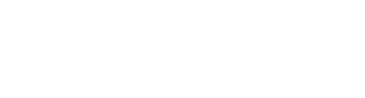 